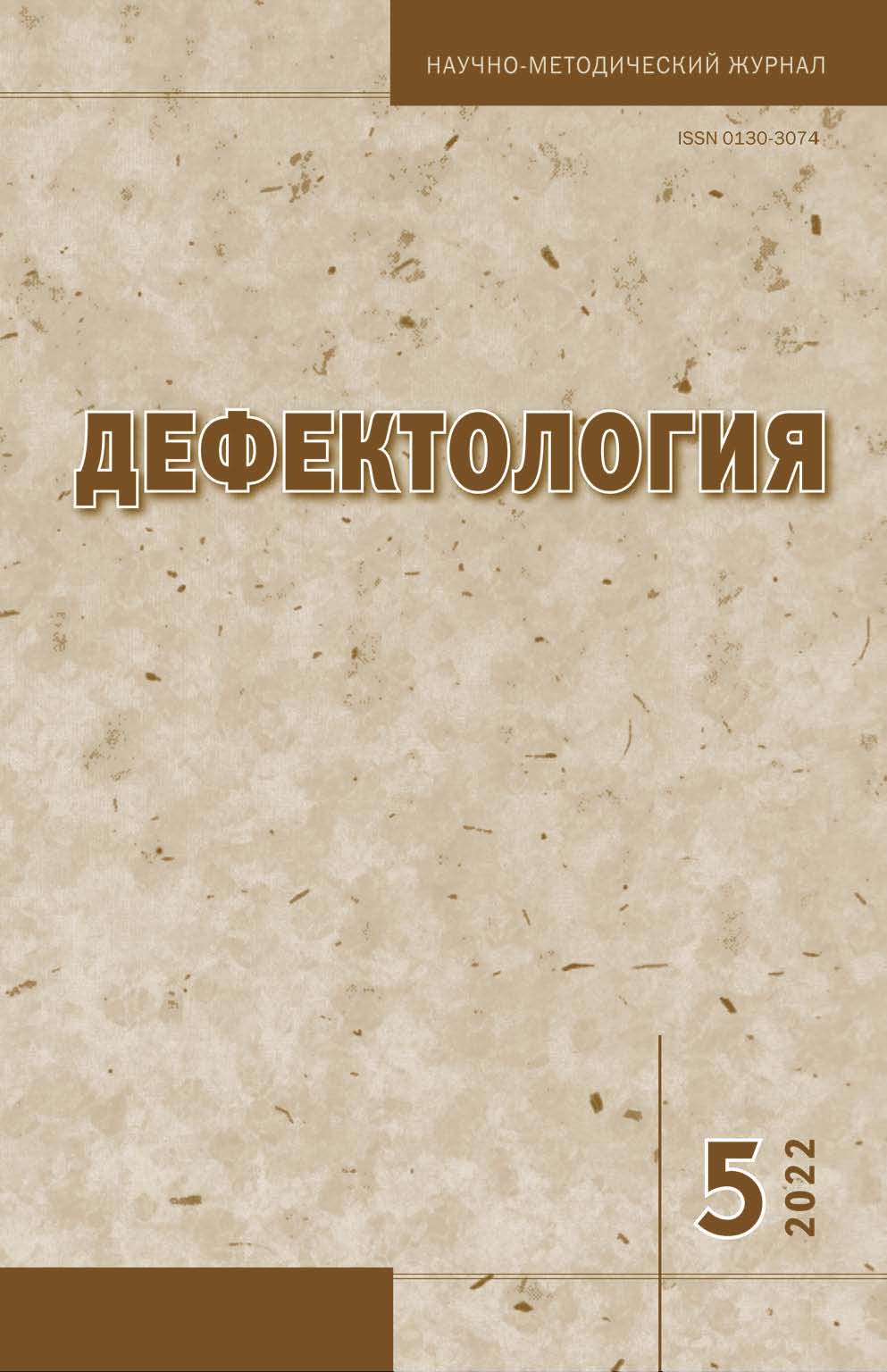 Одинокова Г. Ю., Павлова А. В. Первичный консультативный прием семьи ребенка раннего возраста с ОВЗ в дистанционном формате: анализ практики //Дефектология. 2022. № 5. С. 49-60. Аннотация: Данный материал является результатом осмысления двухлетнего опыта проведения онлайн-консилиумов с семьями детей младенческого и раннего возраста с ограниченными возможностями здоровья (ОВЗ) в ФГБНУ «ИКП РАО». Статья раскрывает возможности первичного дистанционного консультирования семьи. Описана процедура проведения онлайн-консультации командой специалистов. Опрос среди специалистов-консультантов института, проведенный в 2022 г., позволил оценить содержательные возможности такой формы работы. Данный анализ заставил пересмотреть целевые установки относительно первичного приема семьи в онлайн-формате, трансформировать его содержательно-смысловое наполнение. Показано, что при грамотной организации и четком понимании целей и задач, данная форма работы является эффективным инструментом при оказании ранней коррекционной помощи семьям и их детям.Ключевые слова: ранняя помощь, консультирование семьи, дистанционная первичная консультация, команда специалистов, онлайн-консилиум, ребенок раннего и младенческого возраста с ОВЗ.https://elibrary.ru/item.asp?id=49491673